Тульская область г. Алексин МБОУ «Средняя общеобразовательная школа №2»Спортивный праздникВыполнил:Франтишова О.Г.Учитель физкультуры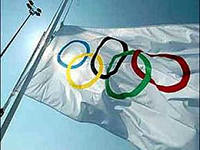 Алексин 2014 г. Спортивный праздник«Малые Олимпийские игры» Дата проведения:   19 марта 2014года

I. Цели и задачи:
1.  Создание необходимых условий, формирующих менталитет здорового образа жизни индивидуально каждого ребенка на всех этапах его возрастного развития.2. Показать учащимся, какую роль в жизни древних греков играли Олимпийские игры, а так же познакомить с ходом и проведением Олимпийских игр в древности.3. Воспитывать интерес к участию в спортивно-игровых мероприятиях, укрепить уверенность детей в своих силах и знаниях, открыть новые перспективы в освоении истории в физической культуре.4. Воспитание любви к спорту и здоровому образу жизни.5. Пробуждать у школьников понимание красоты и величие атмосферы, в которой происходит торжество.Оздоровление учащихся.
                                          СЦЕНАРИЙ ПРАЗДНИКА.


В спортивный зал школы входят учащиеся, строятся по классам.
Клип с песней  «Игры, которые мы …»
  ОЛЯ «Школа, равняйсь, смирно!»

Звучит гимн России.

 ОЛЯ: «Вольно!»

 ОЛЯ : «Добрый день, дорогие  друзья и гости нашего праздника! Сегодня у нас спортивный праздник «Малые Олимпийские игры». «Приглашаем всех девочек и мальчиков в чудесную страну Олимпию. Предлагаем взять с собой быстроту, смелость, находчивость, смекалку - ведь не случайно девиз 
Олимпийских игрыДЕТИ -  «Быстрее, выше, сильнее!»
: ОКСАНА «Вы все любите соревноваться. А где могут спортсмены разных видов спорта собраться вместе и посоревноваться? Конечно, на Олимпийских играх».

 «А кто знает, где родились Олимпийские игры?»

Дети: «В Греции».


  ОКСАНА «Правильно! В древней Греции, в Олимпии. И мы приглашаем вас в страну Олимпию, на землю Древней Эллады. На земле Древней Эллады греки верили во многих богов, но богом богов был у них Зевс. Именно ему посвящали Олимпийские игры древние греки. Сегодня на нашем празднике Зевс будет главным судьей и победители получат из его рук награды».

Звучит музыка
 Входит Зевс.   


Зевс: «Кто с учебой дружен,

Нам сегодня нужен.

Кто со спортом дружен,

Нам сегодня нужен.

Таким ребятам хвала и честь,

Такие ребята здесь в зале есть?»

Дети: «Есть».

Зевс: «Это очень хорошо. В зале все проверены. Мы во всех уверены. Теперь мы можем смело открывать Олимпийские игры».
 «Прежде чем начать наши состязания, нам нужно соблюсти все ритуалы Олимпийских игр. Олимпийский флаг  и огонь внести!» 


В зал  под музыку входят 4 спортсмена, которые вносят Олимпийский флаг.

Спортсмены делают круг почета с Олимпийским флагом, прикрепляют его к флагштоку. Зажжение огня.


ЧТЕЦ:

«Священный огонь олимпийский,

Гори над планетой века.

Не надо огня Хиросимы,

Не надо Хатыни огня!

А факел, сегодня зажженный,

Пусть дружбу народов крепит

Пусть дух прекрасной Олимпии

На празднике наш

Учитель физкультуры:  ОКСАНА«Уважаемый Зевс. Теперь мы можем открыть нашу Олимпиаду?»

Зевс: «Олимпийские игры считаю открытыми».
 «Известно, что Олимпийские игры - это не только спортивные соревнования, но также музыкальные и художественные конкурсы. И сегодня наши юные спортсмены покажут свои умения».

 Выходят гимнастка  - номер.
Учитель физкультуры: « уважаемые участники просим вас занять свои места.МУЗЫКА\Капитаны, представьте свои команды(представление команд 2а, 2б, 2г)ОЛЯ: а теперь мы начинаем наши состязания Эстафета «Факел». Команды стоят в колонну по одному, капитаны держат в руках факелы. По сигналу первый участник бежит до кегли, стоящей на противоположной стороне зала, оббегает ее, возвращается к своей команде, передает факел следующему участнику. Побеждает команда, которая закончит эстафету раньше всех. МУЗЫКА
Учитель физкультуры: «Вторая эстафета «Олимпийская эмблема».
Эстафета «Олимпийская эмблема». Пять человек из команды (девочки) выстраивают из обручей туннель. По сигналу первый игрок бежит сквозь обручи, добегает до кегли, обозначающей место поворота, возвращается в свою команду. Затем эстафету продолжает второй участник команды и т.д. После того как пробегут все участники, ребята, держащие обручи, выкладывают из них олимпийскую эмблему. Чья команда быстрее выполнит задание, та и побеждает.МУЗЫКА
ОКСАНА: «Очень популярными на древних Олимпийских играх были конные соревнования. И это были состязания колесниц».

МУЗЫКА
3. Эстафета «Колесница». Участники каждой команды встают по двое: один - «наездник», другой «лошадь». «Наездник» набрасывает на «лошадь» скакалку и держится за ее ручки. По сигналу дети бегут до «столба» (кегли), поворачиваются и возвращаются к своей команде. Передают скакалку следующей паре. Побеждает колесница, первой закончившая эстафету.МУЗЫКА
ОЛЯ : «Существовали и такие соревнования атлетов, как прыжки в длину с весом. На эллинских стадионах атлеты прыгали с места, а не с разбега. В руках держали каменные гантели, вес которых колебался от 1,5 до . Побеждал тот, кто дальше прыгнет».

4. Эстафета прыжки с мячом  . Участники каждой команды встают в колонну по одному, мяч у первого между коленей, прыгает до фишки и обратно бегом с мячом в руках.5. Конкурс капитанов«меткий стрелок» соревнование по дротикамМУЗЫКА

Учитель физкультуры: «Соревнования пятиборцев древние греки называли пентатлон. Пент - пять, атлон - борьба, соревнование. Давайте и мы проведем соревнования пятиборцев».
Эстафета с пятью препятствиями. Задания:
1пробежать змейкой между кеглями

2) тоннель

3) пролезть через обруч
4) бросить мяч в корзину

МУЗЫКАПока жюри подводит итоги, спортсмены нашей школы выступят со спортивно танцевальным номеромМУЗЫКА

 : ОКСАНА «О, великий Зевс, назови лучших из лучших. Кого мы можем величать Олимпиоником?»

Зевс: «Соревновались мы на славу,

Победители по праву 

Похвал достойны и награды, 

И мы призы вручить им рады».

Награждение.  МУЗЫКАГИМН АЛЕКСИНА